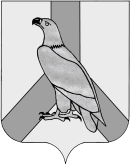 АДМИНИСТРАЦИЯ                      ДАЛЬНЕРЕЧЕНСКОГО ГОРОДСКОГО ОКРУГА ПРИМОРСКОГО КРАЯПОСТАНОВЛЕНИЕ20 мая 2021 г.                       г. Дальнереченск                                № 447-паО создании муниципальной рабочей группы по внедрению персонифицированного дополнительного образования детей на территории Дальнереченского городского округа	В целях реализации мероприятий по внедрению персонифицированного дополнительного образования детей на территории Дальнереченского городского округа, на основании Устава Дальнереченского городского округа, администрация Дальнереченского городского округаПОСТАНОВЛЯЕТ:Создать муниципальную рабочую группу по внедрению персонифицированного дополнительного образования детей на территории Дальнереченского городского округа.Утвердить состав рабочей группы по внедрению персонифицированного дополнительного образования детей на территории Дальнереченского городского округа (приложение № 1).Утвердить Положение о муниципальной рабочей группе по внедрению персонифицированного дополнительного образования детей на территории Дальнереченского городского округа (приложение№ 2).Постановление администрации Дальнереченского городского округа от 18.02.2021 г. № 153-па «О создании рабочей группы по внедрению персонифицированного дополнительного образования детей на территории Дальнереченского городского округа» считать утратившим силу.Контроль за исполнением настоящего постановления возложить на заместителя главы администрации Дальнереченского городского округа                 И.Г. Дзюба.Глава Дальнереченского         городского округа                                                                          С.В. СтарковПриложение № 1 утвержденное  постановлением администрации Дальнереченского городского округаот 20 мая 2021 г. № 447-паСостав муниципальной рабочей группы по внедрению персонифицированного дополнительного образования детей на территорииДальнереченского городского округа Председатель муниципальной рабочей группы:Приложение № 2 утвержденное постановлением администрации Дальнереченского городского округаот 20 мая 2021 г. № 447-паПоложение о муниципальной рабочей группе по внедрению персонифицированного дополнительного образования детей на территории Дальнереченского городского округа (далее – Положение)Общие положенияМуниципальная рабочая группа по внедрению персонифицированного дополнительного образования детей в Дальнереченском городском округе (далее – Рабочая группа) является временным действующим совещательным органом при администрации Дальнереченского городского округа.Рабочая группа в своей деятельности руководствуется законодательством Российской Федерации, федеральным и региональным законодательством, муниципальными нормативными правовыми актами, а также настоящим Положением.Рабочая группа образована в целях внедрения персонифицированного дополнительного образования детей на территории Дальнереченского городского округа. Решения Рабочей группы учитываются органами местного самоуправления при принятии решений в части внедрения персонифицированного дополнительного образования детей на территории Дальнереченского городского округа. Положение и состав Рабочей группы утверждаются администрацией Дальнереченского городского округа. Состав Рабочей группыВ состав Рабочей группы входят представители учреждений образования и культуры, финансового отдела, отдела спорта и молодежной политики администрации Дальнереченского городского округа, муниципальных организаций дополнительного образования.Председателем Рабочей группы является заместитель главы администрации Дальнереченского городского округа.Заместителем председателя Рабочей группы является начальник финансового отдела администрации Дальнереченского городского округа.Председатель Рабочей группы осуществляет руководство Рабочей группой.Секретарем Рабочей группы является юрисконсульт МКУ «Управление образования». В заседаниях Рабочей группы по согласованию с председателем Рабочей группы могут принимать участие не являющиеся членами Рабочей группы приглашенные представители администрации Дальнереченского городского округа , муниципальных организаций Дальнереченского городского округа, представители средств массовой информации без права совещательного голоса.Организационно-техническое обеспечение деятельности Рабочей группы осуществляет администрация Дальнереченского городского округа.Полномочия Рабочей группыРабочая группа обладает следующими полномочиями:Запрашивать и получать от органов местного самоуправления Дальнереченского городского округа информацию, документы и материалы, необходимые для решения задач, возложенных на Рабочую группу.Проводить заседания Рабочей группы, рассматривать предложения по проблемам внедрения персонифицированного дополнительного образования детей на территории Дальнереченского городского округа.Заслушивать на своих заседаниях представителей органов местного самоуправления Дальнереченского городского округа, образовательных организаций Дальнереченского городского округа, доклады и отчеты членов Рабочей группы о результатах решения возложенных на них задач, определяемых настоящим Положением.Принимать решения и осуществлять контроль за выполнением принятых Рабочей группой в соответствии с протоколами заседаний Рабочей группы решений и поручений по вопросам, входящим в компетенцию Рабочей группы.Участвовать в разработке проектов правовых актов по вопросам, относящимся к компетенции Рабочей группы.Осуществлять сотрудничество с аналогичными структурами по вопросам изучения и распространения положительного опыта по внедрению персонифицированного дополнительного образования.Взаимодействовать со средствами массовой информации в целях всестороннего разъяснения проводимых мероприятий по внедрению персонифицированного дополнительного образования детей на территории Дальнереченского городского округа, а также информирования населения о внедрении персонифицированного дополнительного образования детей и результатах деятельности Рабочей группы.Осуществлять иные полномочия, необходимые для решения задач, возложенных на Рабочую группу.Организация деятельности Рабочей группыРабочая группа осуществляет свою деятельность в соответствии с планом работы, утверждаемым председателем Рабочей группы.Рабочая группа самостоятельно принимает внутренние документы, регламентирующие его работу.Заседания Рабочей группы проводятся по мере необходимости, но не реже одного раза в месяц. Дата, время и место проведения заседания Рабочей группы определяются по решению председателя Рабочей группы.Заседание Рабочей группы правомочно, если на нем присутствует более 50 процентов от общего числа членов Рабочей группы.Заседания Рабочей группы проводятся под руководством председателя Рабочей группы. В его отсутствие руководство Рабочей группы осуществляется заместителем председателя Рабочей группы.Решения Рабочей группы принимаются простым большинством голосов присутствующих на заседании членов Рабочей группы.На заседании Рабочей группы ведется протокол, в котором фиксируются принятые Рабочей группой решения. Протокол подписывается председателем Рабочей группы и секретарем Рабочей группы. Внесение изменений и дополнений в протоколы заседания Рабочей группы, решения Рабочей группы и иные регламентирующие работу Рабочей группы документы допускается исключительно по решению Рабочей группы.Члены Рабочей группы вправе участвовать в обсуждении вопросов, внесенных на заседание Рабочей группы, при необходимости готовить заключения по проектам решений Рабочей группы, вносить предложения по созыву внеочередных и выездных заседаний Рабочей группы.Члены Рабочей группы участвуют в заседаниях Рабочей группы лично и не вправе делегировать свои полномочия другим лицам. В случае невозможности присутствовать на заседании член Рабочей группы обязан заблаговременно уведомить об этом секретаря Рабочей группы.Деятельность Рабочей группы прекращается по решению администрации Дальнереченского городского округа.Дзюба Ирина Геннадьевна- заместитель главы администрации Дальнереченского городского округаЗаместителем председателя муниципальной рабочей группыАхметжанова Наталья Александровна          - начальник финансового отдела                                                             администрации Дальнереченского                                                                   городского округаСекретарь муниципальной рабочей группы:Житковская Наталья Борисовна- юрисконсульт МКУ «Управление                                                           образования»Члены муниципальной рабочей группыАлексеев Александр Викторович- директор МБОУ ДОД «ДЮСШ»Гуцалюк Юлия Николаевна- начальник МКУ «Управление                                                                      культуры Дальнереченского                                                                             городского округа» Тюхтев Алексей Борисович                               - директор МБОУ «ДШИ»Шитько Наталья Николаевна        - начальник МКУ «Управление                                                                 образования»